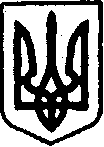 УКРАЇНАКЕГИЧІВСЬКА СЕЛИЩНА РАДАсмт КегичівкаКомісія з питань нагородження при Виконавчому комітеті Кегичівської селищної ради Протокол №612 жовтня 2022  року	смт Кегичівка          Початок об 11.00 годиніЗал засідань селищної радиПРИСУТНІ:Віталій БУДНИК, секретар селищної ради, голова Комісії, Віра ЗІМА, керуюча справами (секретар) виконавчого комітету селищної ради, заступник голови Комісії, Олена ТОПОВА, начальник відділу організаційної                            та інформаційної роботи селищної ради, секретар Комісії, Оксана БАБОШИНА, начальник відділу управління персоналом селищної ради, член Комісії, Ганна КОНОШКО, начальник  відділу культури селищної ради, член Комісії. ВІДСУТНІ:Леся АБРАМОВА, начальник загального відділу селищної ради, член Комісії (відпустка), Надія ПІДОСИНСЬКА, начальник відділу бухгалтерського обліку та звітності селищної ради-головний бухгалтер, член Комісії (відпустка).ВИСТУПИВ:Віталій БУДНИК, секретар селищної ради, голова Комісії, який ознайомив присутніх з порядком денним засідання Комісії та повідомив присутнім про те, що він утримується від голосування по першому питанню порядку денного,                  в зв’язку з конфліктом інтересів, згідно статей 28, 35-1 Закону України «Про запобігання корупції» та передає слово заступнику голови Комісії Вірі ЗІМІ, для розгляду даного питання порядку денного.ПОРЯДОК ДЕННИЙ:1. Про розгляд подання секретаря селищної ради щодо нагородження ГЛАДКОГО Віталія Анатолійовича, начальника другого відділу Красноградського районного територіального центру комплектування                        та соціальної підтримки за сумлінне виконання службових обов’язків, підтримання високого рівня обороноздатності Кегичівської громади                        та з нагоди святкування Дня захисників і захисниць України.  2. Про розгляд подання начальника другого відділу Красноградського районного територіального центру комплектування та соціальної підтримки щодо нагородження військовослужбовців роти охорони другого відділу Красноградського районного територіального центру комплектування                         та соціальної підтримки (список додається) з нагоди святкування Дня захисників і захисниць України.  Слухали (з першого питання): Віру ЗІМУ, керуючу справами (секретаря) виконавчого комітету селищної ради, заступника голови Комісії, яка повідомила присутнім про те, що на адресу Кегичівської селищної ради надійшло подання від секретаря селищної ради щодо нагородження ГЛАДКОГО Віталія Анатолійовича, начальника другого відділу Красноградського районного територіального центру комплектування  та соціальної підтримки за сумлінне виконання службових обов’язків, підтримання високого рівня обороноздатності Кегичівської громади  та з нагоди святкування Дня захисників і захисниць України.  ВИРІШИЛИ:Погодити кандидатуру запропоновану секретарем селищної ради                          та рекомендувати Кегичівському селищному голові нагородити дану кандидатуру Грамотою Кегичівського селищного голови за сумлінне виконання службових обов’язків, підтримання високого рівня обороноздатності Кегичівської громади  та з нагоди святкування Дня захисників і захисниць України.  Усього присутніх членів Комісії: 5З них: «ЗА» - 4, «ПРОТИ» - 0, «УТРИМАЛИСЬ» - 1Слухали (з другого питання): Віталія БУДНИКА, секретаря селищної ради, голову Комісії, який повідомив присутнім, про те, що на адресу Кегичівської селищної ради надійшло подання від начальника другого відділу Красноградського районного територіального центру комплектування                       та соціальної підтримки щодо нагородження військовослужбовців роти охорони другого відділу Красноградського районного територіального центру комплектування та соціальної підтримки (список додається) за сумлінне виконання службових обов’язків та підтримання високого рівня обороноздатності Кегичівської громади та з нагоди святкування Дня захисників і захисниць України.ВИРІШИЛИ:Погодити кандидатури запропоновані начальником другого відділу Красноградського районного територіального центру комплектування                       та соціальної підтримки та рекомендувати Кегичівському селищному голові нагородити запропоновані кандидатури Грамотами Кегичівського селищного голови за сумлінне виконання службових обов’язків та підтримання високого рівня обороноздатності Кегичівської громади та з нагоди святкування Дня захисників і захисниць України (одноголосно).Голова Комісії 								Віталій БУДНИКСекретар Комісії 							 Олена ТОПОВА